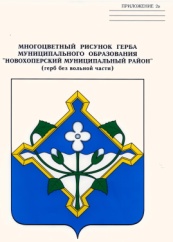 Информацияо результатах контрольного мероприятия «Проверка законности и эффективности использования бюджетных средств, выделенных Муниципальному казенному учреждению культуры «Ярковский культурно-досуговый центр» за 2021 год»В соответствии п. 2.2 плана работы ревизионной комиссии Новохопёрского муниципального района Воронежской области на 2022 год, и распоряжения ревизионной комиссии Новохопёрского муниципального района Воронежской области от 11.05.2022 №2, и.о. председателя ревизионной комиссии Калашниковой С.Е., проведено контрольное мероприятие «Проверка законности и эффективности использования бюджетных средств, выделенных Муниципальному казенному учреждению культуры «Ярковский культурно-досуговый центр» за 2021 год».         Цели контрольного мероприятия: определение законности, эффективности, результативности, продуктивности и целевого использования средств бюджета Ярковского сельского поселения, предназначенных для функционирования Муниципального казенного учреждения культуры «Ярковский культурно-досуговый центр».Перечень проверенных объектов и оформленных актов:Муниципальное казенное учреждение культуры «Ярковский культурно-досуговый центр» – акт №б/н от 07.06.2022.Проверяемый период деятельности: с 01 января 2021 по 31 декабря 2021 года.Срок проведения контрольного мероприятия: с 11 мая по 09 июня 2022 года. В результате проведения проверки установлено, что нормы бюджетного законодательства в целом учреждением выполняются, вместе с тем, отмечен ряд недостатков и нарушений:Проверкой соответствия Устава МКУК «Ярковский КДЦ» действующему законодательству установлено, что содержание статьи 4.7. Устава, устанавливающей дополнительные источники финансирования деятельности учреждения, а также статьи 4.10. Устава о том, что «доходы Учреждения, полученные от платных услуг, после уплаты налогов и сборов, предусмотренных законодательством о налогах и сборах, в полном объеме учитываются в смете доходов и расходов Учреждения», противоречит нормам, закрепленным в ст.ст. 41, 51, 57, 62 и 161 Бюджетного кодекса Российской Федерации, в соответствии с которыми доходы от платных услуг, оказываемых казенными учреждениями, средства безвозмездных поступлений и иной приносящей доход деятельности поступают в соответствующий бюджет бюджетной системы Российской Федерации, при составлении, утверждении, исполнении бюджета и составлении отчетности о его исполнении включаются в состав доходов бюджета и в качестве дополнительного источника финансового обеспечения деятельности государственным (муниципальным) казенным учреждениям не возвращаются.В нарушение п.8 Общих требований 26н Учреждением не представлены к проверке обоснования (расчеты) плановых сметных показателей на 2021г., которые являются неотъемлемой частью бюджетной сметы.В нарушение п. 2.7 Порядка составления, утверждения и ведения бюджетных смет» от 25.12.2019 г. №73 бюджетные сметы Учреждения на 2021 год не содержат согласования Главы Ярковского сельского поселения.Имеются недостатки в трудовых договорах, а именно Трудовые договора не содержат в соответствии со ст.57 Трудового кодекса информацию об условиях оплаты труда (в том числе фиксированный размер должностного оклада работника, доплаты, надбавки и поощрительные выплаты).В проверяемом периоде в нарушение статьи 34 Бюджетного кодекса РФ учреждением допущено расходование муниципальных средств на пени, штрафы за несвоевременную оплату налогов, взносов в сумме 1 893,92 рублей, что квалифицировано, как неэффективное использование бюджетных средств.В нарушение ч.2 статьи 38 Федерального закона от 05.04.2014 N 44-ФЗ «О контрактной системе в сфере закупок товаров, работ, услуг для обеспечения государственных и муниципальных нужд» контрактный управляющий не является должностным лицом заказчика, а обязанности контрактного управляющего в МКУК «Ярковский КДЦ» возложены по договору гражданско-правового характера.В нарушение пункта 1 части 2 статьи 432, пункта 2 статьи 457 Гражданского кодекса Российской Федерации от 30.11.1994 №51-ФЗ в ряде договоров не определены существенные условия (отсутствует спецификация к договорам).В нарушение части 1 статьи 23 Федерального закона № 44-ФЗ в муниципальных контрактах (договорах) заключенных на основании пунктов 4 части 1 статьи 93 Федерального закона №44-ФЗ не указан идентификационный код закупки (ИКЗ).В нарушение части 1 статьи 10 Федерального закона от 06.12.2011 N 402-ФЗ «О бухгалтерском учете», п.29 Приказа МФ РФ от 31.12.2016 N 256н  "Об утверждении федерального стандарта бухгалтерского учета для организаций государственного сектора "Концептуальные основы бухгалтерского учета и отчетности организаций государственного сектора несвоевременно зарегистрированы в регистре бухгалтерского учета первичные учетные документы.В нарушение требований Приложения 5  к  Приказу 52н (ред. от 15.06.2020) "Об утверждении форм первичных учетных документов и регистров бухгалтерского учета, применяемых органами государственной власти (государственными органами), органами местного самоуправления, органами управления государственными внебюджетными фондами, государственными (муниципальными) учреждениями, и Методических указаний по их применению» с января по октябрь 2021 года в журнале операций расчетов с поставщиками и подрядчиками № 4 не отражены записи по первичным (сводным) учетным документам, подтверждающим принятие учреждением перед поставщиками (подрядчиками, исполнителями) денежных обязательств, а именно графы журнала операций номер, дата, наименование первичного учетного документа.         Для устранения выявленных нарушений Директору Муниципальное казенное учреждение культуры «Ярковский культурно-досуговый центр» выдано представление.И.о. председателя ревизионной комиссии Новохопёрского муниципального района Воронежской области                                                                   С.Е. Калашникова